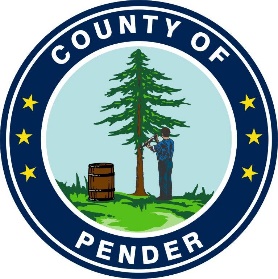 2020 BOARD MEETING DATES